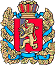 Администрация Шапкинского сельсоветаЕнисейского района	Красноярского края	ПОСТАНОВЛЕНИЕ19.05.2020г.        		                      п. Шапкино                                        	         № 20-п Об утверждении Порядка принятия решения о предоставлении субсидийи об осуществлении бюджетных инвестиций на подготовку обоснования инвестиций и проведение его технологического и ценового аудита из средств бюджета Шапкинского сельсоветаВ соответствии с пунктом 3.1 статьи 78.2 и пунктом 3.1 статьи 79 Бюджетного кодекса Российской Федерации, Федеральным законом от 06.10.2003 № 131-ФЗ «Об общих принципах организации местного самоуправления в Российской Федерации», Уставом Шапкинского сельсовета, администрация Шапкинского сельсовета ПОСТАНОВЛЯЕТ:       1. Утвердить   Порядок принятия решения о предоставлении субсидий и об осуществлении бюджетных инвестиций на подготовку обоснования инвестиций и проведение его технологического и ценового аудита из средств бюджета Шапкинского сельсовета.       2. Настоящее постановление вступает в силу с момента его официального опубликования в печатном издании «Шапкинский вестник».             3. Контроль за исполнением настоящего постановления оставляю за собой.Глава сельсовета                                                                                           Загитова Л.И.Приложениек постановлению администрацииШапкинского сельсоветаот 19.05.2020 г. №20-пПорядокпринятия решения о предоставлении субсидий и об осуществлении бюджетных инвестиций на подготовку обоснования инвестиций и проведение его технологического и ценового аудита из средств бюджета Шапкинского сельсовета1. Настоящие Порядок устанавливает последовательность принятия решений:а) о предоставлении субсидий из бюджета Шапкинского сельсовета  (далее - местный бюджет) муниципальным бюджетным учреждениям и муниципальным автономным учреждениям (далее - учреждения), а также муниципальным унитарным предприятиям (далее - предприятия), на подготовку обоснования инвестиций и проведение его технологического и ценового аудита в отношении объектов капитального строительства, которые находятся (будут находиться) в муниципальной собственности Шапкинского сельсовета (далее - объекты капитального строительства), в случае, если подготовка такого обоснования является обязательной в соответствии с законодательством Российской Федерации (далее - субсидии);б) об осуществлении бюджетных инвестиций из местного бюджета учреждениям, предприятиям на подготовку обоснования инвестиций и проведение его технологического и ценового аудита в отношении объектов капитального строительства в случае, если подготовка такого обоснования является обязательной в соответствии с законодательством Российской Федерации (далее - бюджетные инвестиции).2. Инициатором подготовки проекта решения выступает предполагаемый главный распорядитель средств местного бюджета (далее - главный распорядитель), ответственный за реализацию мероприятий муниципальной программы Шапкинского сельсовета (далее – муниципальная программа), в рамках которой планируется осуществление бюджетных инвестиций, либо в случае, если объект капитального строительства или объект недвижимого имущества не включены в муниципальную программу, предполагаемый главный распорядитель, наделенный в установленном порядке полномочиями в соответствующей сфере ведения.3. Главный распорядитель подготавливает проект решения в форме проекта нормативно правого акта администрации Шапкинского сельсовета (далее – проект) и одновременно с ним предоставляет обоснование невозможности подготовки обоснования инвестиций и проведения его технологического и ценового аудита без предоставления средств из местного бюджета.В проект решения может быть включено несколько объектов капитального строительства одного учреждения или предприятия.4. Проект решения содержит следующую информацию в отношении каждого объекта капитального строительства:а) наименование объекта капитального строительства;б) направление инвестирования (строительство, реконструкция, в том числе с элементами реставрации, техническое перевооружение);в) наименование главного распорядителя;г) наименование муниципального заказчика (заказчика);       д) мощность (прирост мощности) объекта капитального строительства, подлежащая вводу в эксплуатацию.        е) срок подготовки обоснования инвестиций и проведения его технологического и ценового аудита;ж) общий (предельный) размер субсидий (объем бюджетных инвестиций) и его распределение по годам (в ценах соответствующих лет реализации инвестиционного проекта).5. Главный распорядитель при составлении проекта местного бюджета на очередной финансовый год или на очередной финансовый год и плановый период составляет проект решения и обеспечивает его принятие в форме нормативно правового акта администрации Шапкинского сельсовета не позднее, чем за 2 месяца до определенной даты рассмотрения проекта местного бюджета муниципального образования на очередной финансовый год.6. Внесение изменений в решение осуществляется в соответствии с настоящим Порядком.